Part I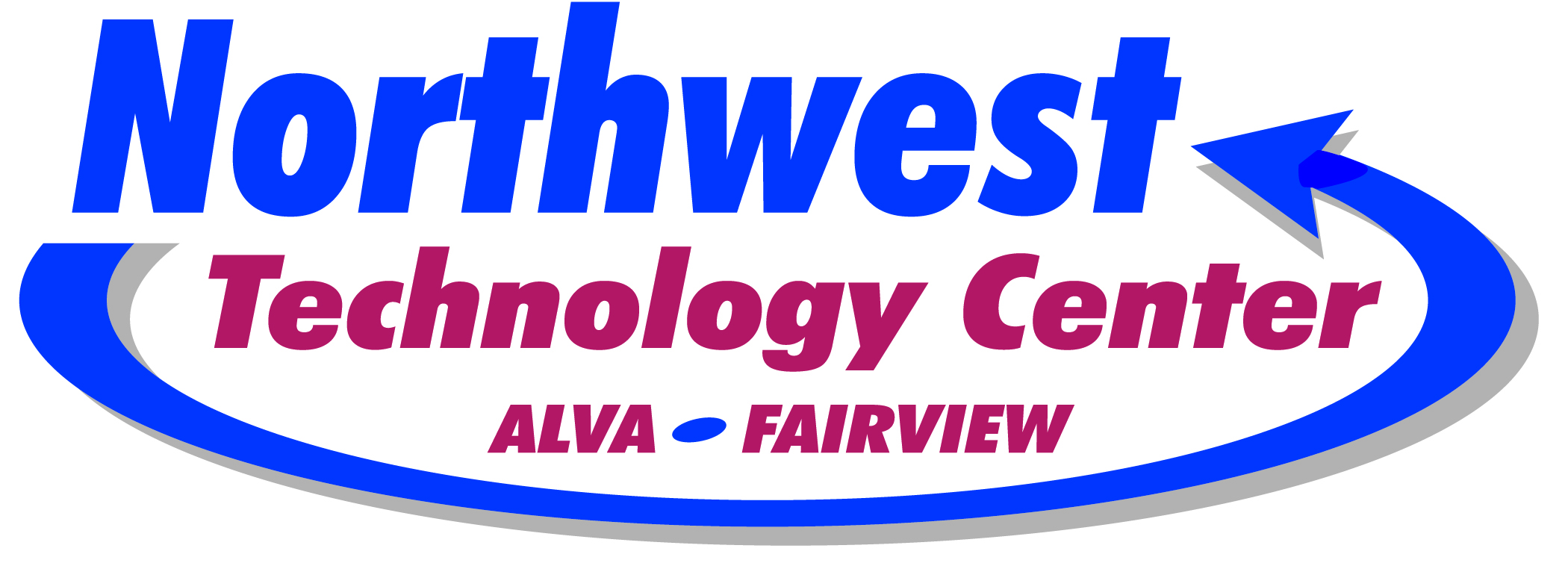 Individual Career Academic Planning DocumentAlva Career Center Activity for High School StudentsAwareness and Exploration:Awareness – Who am I? Get to know your interests, skills and strengths. Exploration – Where do I want to go?  Explore Career Pathways and Education Opportunities available.Awareness and Exploration:Awareness – Who am I? Get to know your interests, skills and strengths. Exploration – Where do I want to go?  Explore Career Pathways and Education Opportunities available.Awareness and Exploration:Awareness – Who am I? Get to know your interests, skills and strengths. Exploration – Where do I want to go?  Explore Career Pathways and Education Opportunities available.Result(s) of ActivityDate completed1) Create an account with Oklahoma Career Guide.  High school students need to be sure to enter and select the name of your sending school (not Northwest Technology Center) in the school option box. Suggested username format is first.last_nwtc and the suggested password format is a six digit number representing your birth month, day, and year such as 050302. Note the username and password for this account in the Google sheet in the Shared Google folder created by your instructor.  2) Complete the Kuder Career Interests Assessment. Identify your top 2 career pathways based on the results of this assessment.3) Select the “Related Occupations” tab of the Kuder Career Interests Assessment Results.  Apply filter of your choice for Education Level.  Identify 2-3 of the Occupations listed based on the filtered criteria.4) Select one of the occupations listed that you may be interested in.  Instead of “Print the Occupation Details”, click the Print Occupation Details button but create a PDF file which you will save with the name of the occupation and upload to the Google folder shared by your Career Center instructor.  What education and experience is needed for this occupation?  What is the expected salary range for this occupation?5) Complete the Kuder Skills Confidence Assessment.6) Identify your top 2 career pathways based on the results of the Kuder Skills Confidence Assessment.  7) Identify any common career pathways based on the Kuder Career Interests Assessment and the Kuder Skills Confidence Assessment8) Complete the Super’s Work Values Inventory Assessment. 9) Identify the top 2 Work Values according to the ratings on the Super’s Work Values Inventory Results.10) Identify your top 2-3 occupations of interest based on the Super’s Work Values Inventory with your selected filter options11) Under the Explore Majors tab on the menu on the left, select the Majors Suggested by Assessment Results option.  Select the filters of your choice.  List up to 3 based on your filtered options.  In addition to listing the three majors, state whether those majors met your Interests, Skills, and/or Values based on your assessment results.  